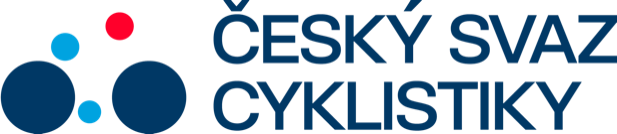 Praha, 5.11.2023Tisková zpráva Českého svazu cyklistikyCyklokrosařka Zemanová má bronz z mistrovství Evropy!Cyklokrosařka Kristýna Zemanová má další velkou medaili! Po zisku bronzu na únorovém mistrovství světa v Hoogerheide získala v kategorii do 23 let další bronz na evropském šampionátu v Pont Chateau. Postarala se tak o nejlepší český výsledek na ME, jehož program byl kvůli nepříznivému počasí ve Francii zhuštěn do jediného dne.„Jsem ráda, že se mi povedlo získat medaili i na Evropě. Věděla jsem, že natrénováno mám, ale člověk nikdy netuší, co se stane. Nakonec to vyšlo a mám motivaci do dalších závodů,“ řekla Kristýna Zemanová.„Bohužel jsem zase zaspala na startu, vycvakla jsem obě nohy z pedálů a jela jsem někde kolem sedmého místa. Nejlepší holky mi trošku ujely, ale snažila jsem se jet své tempo, protože jsem měla od závodníků předchozích kategorií zprávy o tom, že během závodu hodně rychle dochází síly,“ líčila Zemanová.Propracovala se na čtvrté místo, dotáhla se i na Holanďanku Bentveldovou. „Kristýna neměla lehkou pozici, protože jí Holanďanka vůbec nestřídala a čekala, že ji porazí ve spurtu. Naštěstí v předposledním kole zaútočila v kopci a soupeřce odjela, takže můžeme být spokojeni, že to vyšlo na medaili. Kdy jí Holanďanka poctivě střídala, možná mohla pomýšlet i na druhé místo. Ale bronz je taky skvělý a takticky to Kristýna zvládla velmi dobře,“ pochválil ji reprezentační trenér Petr Klouček.Titul v této kategorii brala Britka Bäckstedtová, z českých reprezentantek se do elitní desítky vešla ještě devátá Kateřina Hladíková.Umístění v top 10 vybojovaly hned tři české juniorky. Sedmá byla Amálie Gottwaldová, osmá Kateřina Douděrová a devátá Daniela Hezinová. „Gottwaldová přitom startovala úplně zezadu, protože měla málo vyjetých bodů. Takže se musela prodírat dopředu. Jinak mohla být daleko výš. Douděrové závod příliš nesedl, osmé místo pro ni není úplně nejlepší. A Hezinovou připravily o lepší výsledek dva pády,“ řekl Klouček.Mezi juniory byl nejlepším z Čechů byl čtrnáctý Patrik Lienert, v závodě mužů U23 skončil Václav Ježek 21. „Hlavně v juniorech jsme od kluků čekali podstatně víc. Jenže nikdo pořádně neodstartoval, byly tam i defekty a nebylo to prostě ono. Bažanta navíc pobolívalo v krku, objel jen dvě kola a bylo vidět, že vůbec nemá tah,“ hodnotil trenér reprezentace.V elitních kategoriích slavili tituly Belgičan Michael Vanthourenhout a mezi ženami nizozemská favoritka Fem van Empelová. Michael Boroš skončil 15., v ženské kategorii Česko zastoupení nemělo. „Bory zajel takový svůj standard, žádné velké překvapení ani zklamání,“ dodal Klouček.VýsledkyMuži: 1. Vanthourenhout (Belg.) 1:02:13, 2. Mason (Brit.) +7, 3. van der Haar +19, 4. Ronhaar +21, 5. Kamp (všichni Niz.) +44, 6. Iserbyt (Belg.) +58, … 15. Boroš +3:28, 22. Říman (oba ČR) +6:45.Ženy: 1. van Empelová 52:44, 2. Alvaradová (obě Niz.) +1:35, 3. Casasolaová (It.) +1:56, 4. van der Heijdenová +2:39, 5. van Alphenová (obě Niz.) +3:06.Muži do 23 let: 1. Michels 52:16, 2. Verstrynge (oba Belg.) +25, 3. Lelandais (Fr.) +44, … 21. Ježek +3:35, 22. Kerl +3:42, 31. Novotný +4:54, 33. Kuba +5:05, 34. Fiala +5:33, 39. Černý (vš. ČR) +6:49.Ženy do 23 let: 1. Bäckstedtová (Brit.) 48:46, 2. Schreiberová (Luc.) +34, 3. Zemanová +1:11, 9. Hladíková +4:22, 18. Jeřábková (vš. ČR) +5:38.Junioři: 1. Sparfel (Fr.) 43:49, 2. Takács (Maď.) stejný čas, 3. Simon (Fr.) +8, … 14. Lienert +1:28, 29. Šumpík +2:40, 35. Janout +2:59, 36. Kraus +3:04, 57. Hájek +6:12, Bažant (vš. ČR) nedokončil.Juniorky: 1. Geryová (Fr.) 41:06, 2. Fergusonová (Brit.) +26, 3. Chladoňová (SR) +31, … 7. Gottwaldová +2:33, 8. Douděrová +2:37, 9. Hezinová +2:48, 29. Viková +5:26, 45. Panušová (vš. ČR) +8:24.FOTO: Massimo FulgenziVIDEO: Kristýna Zemanová v cíli (https://go.wetransfer.com/t-IIvdDoSkUj)Kontakt pro média:Martin Dvořák						 Marketing & Events			+420 776 697 243dvorak@ceskysvazcyklistiky.cz	ČESKÝ SVAZ CYKLISTIKY / Federation Tcheque de CyclismeNad Hliníkem 4, Praha 5, 15000, Česká republikaIČO: 49626281Telefon: +420 257 214 613Mobil:   +420 724 247 702e-mail:  info@ceskysvazcyklistiky.czID datové schránky: hdj5ugx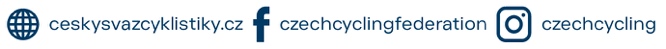 